We are now accepting applications for Training-of-Trainers (TOT) workshop for SLMTA 1 (Strengthening Laboratory Management Toward Accreditation). Countries may submit as many candidates as they want, and their applications must be rank-ordered so we know whom to admit first.  Please note that no application will be accepted without a proof of financial support. This is to avoid repeating the situation where an accepted applicant cancels at the last minute due to lack of financial support.Class size will be limited to 24 participants. For PEPFAR supported countries, candidates must be submitted by CDC in-country Lab Advisors, who are responsible for screening the applicants with their MOH counterparts. Pay special attention to the selection criteria below. Acceptance will be based on program needs; justifications are welcome. Please note that if the demand is high, some countries may not get any slots in this workshop.SLMTA has helped more than 100 laboratories achieve accreditation. Nine years after it first debuted, the SLMTA TOT remains an important tool to build capacity and expertise for implementing QMS, particularly for laboratories rated at 0-1 SLIPTA stars. It helps those new to the accreditation journey gain foundational skills before they are ready to tackle more complicated QSE such as internal audit, corrective action, occurrence management and management review. The TOT employs a rigorous Teachback methodology to train trainers.Workshop Dates: June 17 – 28, 2019Workshop Location: Garden Court - OR Tambo International Airport, Johannesburg, South AfricaApplication Process: Application begins now till April 30, 2019. But don’t wait –qualified applicants will be accepted on first-come-first-served basis. So apply early to ensure a slot and sufficient time for entry VISA processing.Candidate Selection Criteria: Ideal candidates are those who have participated in the SLMTA process and successfully implemented improvement projects in their laboratories.  Other desired qualifications include:Available to train (VERY IMPORTANT!!! Countries should ensure candidates will be available and committed to the program.)Designated by MOH to implement SLMTA in support of the accreditation preparedness processHighly motivated Excellent training and communication skillsTechnical laboratory experience in a clinical settingProven ability to manage a laboratory successfullyIMPORTANT!! Proficient in English (they will be required to teach the activities in English and receive immediate feedback)Costs:	There is no registration fee, but participants must have their own financial support to attend the workshop. Financial proof must be submitted with the application.Workshop GoalsParticipants will learn to:Facilitate the 45 training activities in the SLMTA 1 curriculum through Teachback© and feedback from Master Trainers.Devise improvement plans based on gaps identified in baseline audits.Follow the guidelines to implement the SLMTA process appropriately.Workshop FormatThis TOT is known as a “boot camp.” It is very demanding – previous participants have reported that they have never been to a training that kept them on their toes for 2 weeks. Participants will be required to learn the curriculum, teach it back to their peers, and receive immediate feedback on their performance.  They should expect long working days and daily homework throughout the entire workshop, inclusive of the weekend.After the workshop, we will provide an evaluation report of each participant's performance to the in-country SLMTA team.Please rank order the applicants from your country in terms of priority (i.e., #1 will be admitted before #2). Thank you very much. I hope to hear from you soon.Regional SLMTA TOT Announcement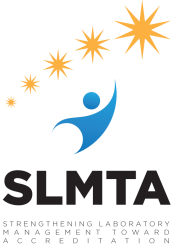 Order of PriorityCandidate NameApplication form Attached?Financial Support Proof Attached?Is Travel Directly Sponsored by CDC?1Y / NY / NY / N2Y / NY / NY / N3Y / NY / NY / N4Y / NY / NY / N5Y / NY / NY / N